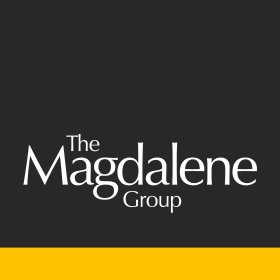 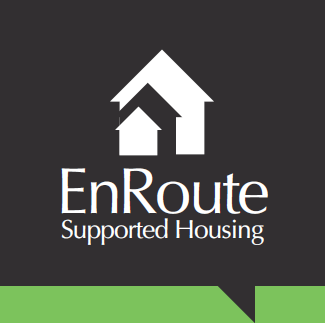 Casual Support WorkersZero hours Job DescriptionOverall aims To develop positive and supportive relationships with young people.To support young people in the project to move towards independent living and to achieve the best outcomes for themselves.DutiesTo form effective relationships with young people and to ensure that a caring environment is maintained and that the emotional and physical needs of young people are met.To contribute to young people’s care plans, their review and implementation and to maintain good quality records to ensure all young people are provided with a high-quality person-centred service and attend LAC reviews and other meetings as required.To help young people work towards independent living skills and encourage young people to participate in a range of activities within and outside the home to ensure that their development opportunities are maximised. To support young people to increase their knowledge of child sexual exploitation, healthy relationships, grooming, sexual health, sexting and online safety.To assess and mitigate risk and work with the staff team to ensure risk assessments for the young people and the house are complete and up to date.To gain young people’s views on the design and delivery of the service and work towards ways of implementing their ideas. To undertake training in Restorative Approaches and adopt this approach in the home.To encourage young people to engage with and if necessary accompany them to meetings and appointments with professionals and other organisations including Job Centre, Doctors and sexual health clinics.  To support young people to access opportunities such as education, training, volunteering, work experience and employment.To follow all legislation requirements and policies within the home.To develop and maintain working relationships with young people, their families, social workers, housing associations and other professionals.To work with the staff team to ensure all Health and Safety and safeguarding practices are maintained so that the house is a safe environment for young people, staff and visitors to the home.Accountable to: Senior Support Worker.Based at: North Walsham.Hours of work:  Zero hours contract. Various shifts to be covered, including sleep-ins, night-waking, evenings, weekends and bank holidays, in response to client need.  Regular shifts can be offered to accommodate other work commitments.Salary: Rates ranging from £8.21 - £10.00 per hour.Other RequirementsDue to the nature of the role it is a General Occupational Requirement that this position be filled by a female. Equality Act 2010Enhanced clearance by the Disclosure and Barring Service for children and vulnerable adults.Undertake all relevant training appropriate to the role.Full clean UK driving licence.